Администрация сельского поселения Красный Ярмуниципального района КрасноярскийСамарской областиПостановлениеот 01 июня 2016 г. № 155О подготовке изменений в Положение проекта планировки 
и проекта межевания территории малоэтажной застройки в границах села Белозерки сельского поселения Красный Яр муниципального района Красноярский Самарской областиРассмотрев предложение ООО «Экодолье Самара» от 27.05.2016 вх. № 949 о подготовке изменений в Положение проекта планировки и проекта межевания территории малоэтажной застройки в границах села Белозерки сельского поселения Красный Яр муниципального района Красноярский Самарской области, утвержденное постановлением Администрации муниципального района Красноярский Самарской области от 09.06.2015 № 559, в соответствии со статьями 45 и 46 Градостроительного кодекса Российской Федерации постановляю:1.  Подготовить изменения в Положение проекта планировки и проекта межевания территории малоэтажной застройки в границах села Белозерки сельского поселения Красный Яр муниципального района Красноярский Самарской области, утвержденное постановлением Администрации муниципального района Красноярский Самарской области от 09.06.2015 № 559 (далее – также изменения в Положение проекта планировки территории), в срок до 30 июня 2016 года.В указанный в настоящем пункте срок ООО «Экодолье Самара» обеспечить представление в Администрацию сельского поселения Красный Яр муниципального района Красноярский Самарской области подготовленные изменения в Положение проекта планировки территории.2.  Установить срок подачи физическими и (или) юридическими лицами предложений, касающихся порядка, сроков подготовки и содержания изменений, указанных в пункте 1 настоящего Постановления, до 17 июня 2016 года.3.  Официально опубликовать настоящее Постановление в газете «Красноярский вестник».4. Настоящее Постановление вступает в силу со дня его официального опубликования.Глава сельского поселения Красный Яр муниципальногорайона КрасноярскийСамаркой области							А.Г. БушовИсп. Ведерников А.В.        8(84657)2-20-81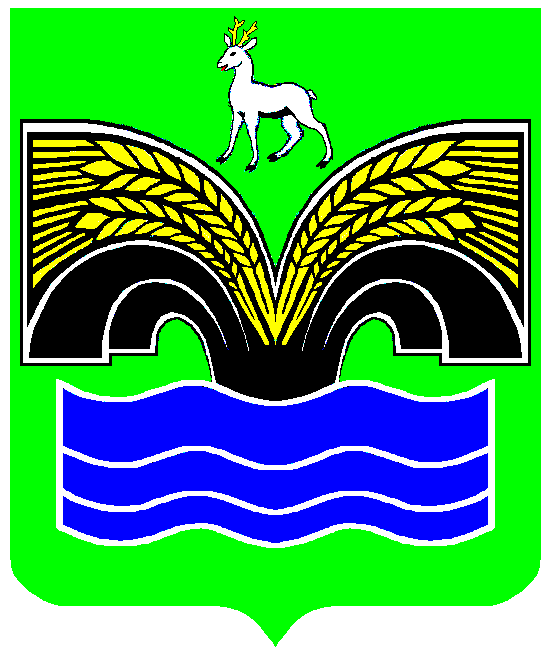 